Univerzita Karlova, Fakulta sociálních věd     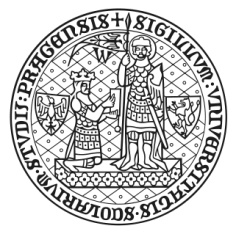 PŘEVODKA  MAJETKUPředávající útvar            pracoviště:     místnost:  odpovědná osoba: Přejímající útvar   pracoviště:     místnost:  odpovědná osoba: Inventární čísloNázev předmětuNázev předmětuNázev předmětuPředávající:Předávající:Datum: Podpis:Přejímající:Přejímající:Datum: Podpis:Převod zaznamenal vedoucí PTOPřevod zaznamenal vedoucí PTODatum: Podpis: